17.04.2020р.ГР.О-4 предмет «Основи зеленого будівництва»Професійна кваліфікація: озеленювач 3-го розряду Урок  116.               Практична робота. Завдання. Для кожної з 5-ти  вибраних вами з асортименту квіткових культур зібрати необхідну інформацію і представити її в вигляді конспекту, в якому привести такі дані:а) назву рослиниб) її характеристика:=однорічна,дворічна,багаторічна,тощо…=грунтопокрівна,низькоросла,середньоросла,багаторічна,тощо…=спосіб розмноження(вегетаційно,цибулинно,тощо…)=термін цвітіння(квітень,травень,червень,тощо…)=можливі кольори(жовтий,білий,червоний,тощо,,,)=можливі варіанти її використання.КРИТЕРЇЇ  ОЦІНЮВАННЯ:=при відповіді на всі питання     10-12 балів=при відповіді на 5 питань           7-9 балів=при відповіді на 3 питання         4-6 балів=при відповіді на  2 питання         3 бала=при відповіді на  1 питання          2 бала(додаток до роботи дивись на слайді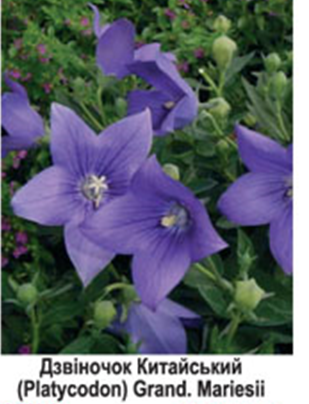 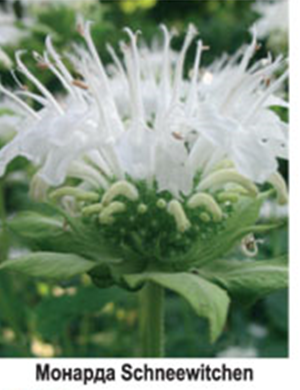 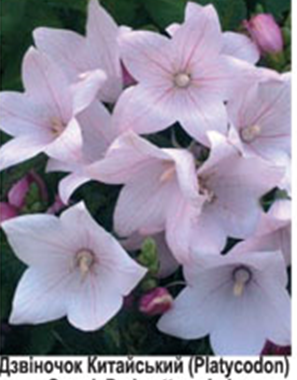 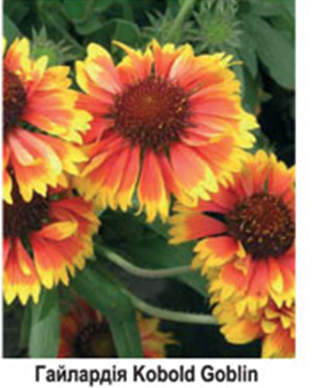 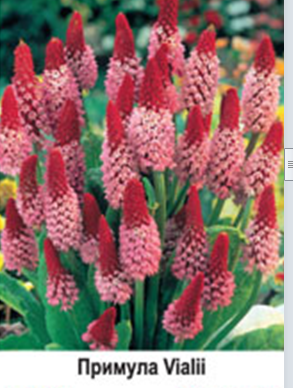 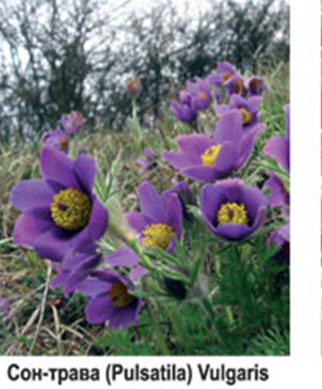 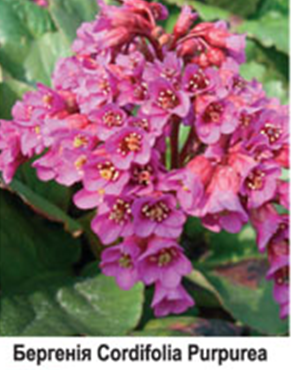 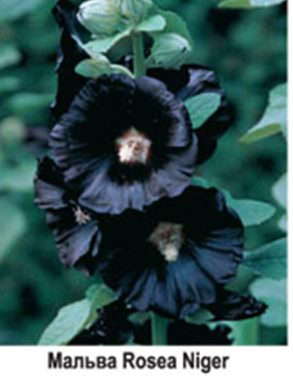 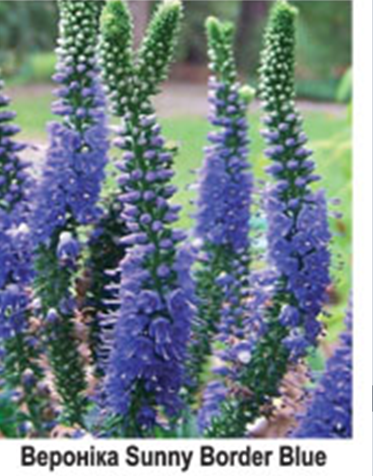 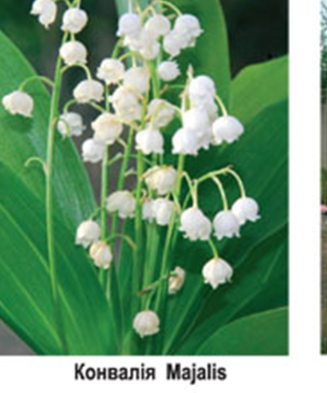 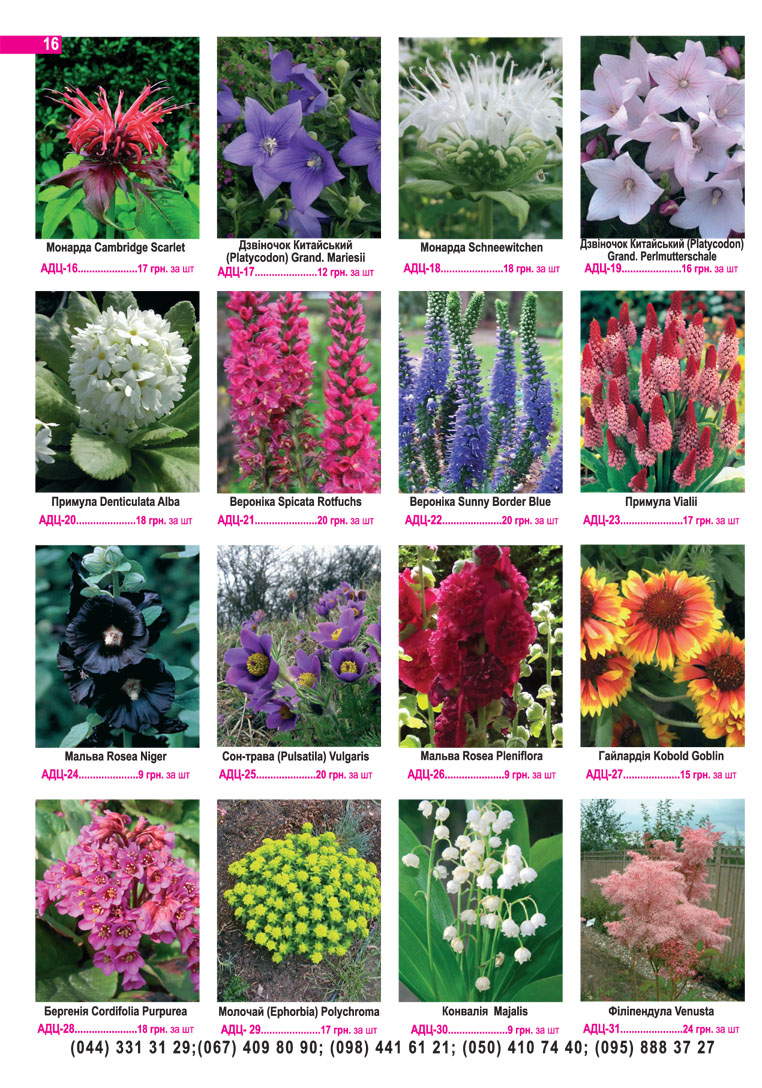 